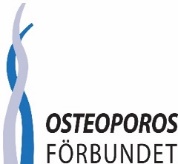 Osteoporosföreningen VästerbottenKallelse till årsmöte för Osteoporosföreningen i Västerbottens län 2024Tid: 	Onsdag den 14 februari 2024 kl 14 - ca kl 16Plats:	Församlingsgården, Teg	Jägarvägen 16, Umeå	Ta gärna bussen till TegEfter ett händelserikt år som pånyttstartad osteoporosförening i Västerbotten är det dags för styrelsen att kalla till ett ordinarie årsmöte. I år riktar vi oss till våra medlemmar, men ta gärna med en vän.ProgramEn kort presentation av föreningens styrelseÅrsmötesförhandlingar. Dagordning för årsmötet, se nästa sida.Paus då vi bjuder på fika och får en pratstund.Vi berättar om aktiviteter som Osteoporosföreningen planerar lokalt och i länet.	Välkomna!Anmälan:	Anmäl deltagande och ev. allergi senast söndag den 11 februari via e-post: eva.margareta.axelsson@gmail.com eller till 	Elisabet Lycksell per sms/tel. 070-331 41 53.Osteoporosföreningen VästerbottenDagordning för årsmötet 2024	1.	Val av ordförande och sekreterare för mötet	2.	Val av två protokolljusterare tillika rösträknare	3.	Fastställande av röstlängd	4.	Godkännande av dagordning	5.	Mötets stadgeenliga utlysning	6.	Styrelsens verksamhetsberättelse inklusive årsbokslut	7.	Revisorernas berättelse	8.	Fråga om ansvarsfrihet för styrelsen	9.	Budget och verksamhetsplan10.	Val av ordförande för ett år11.	Fastställande av antal styrelseledamöter12.	Val av övriga styrelseledamöter för två år13.	Val av revisor för två år14.	Val av valberedning15.	Val av ombud och ersättare till riksstämma16.	Ärenden väckta av styrelsen17.	Ärenden väckta av medlemmar18.	Mötet avslutasVälkomna!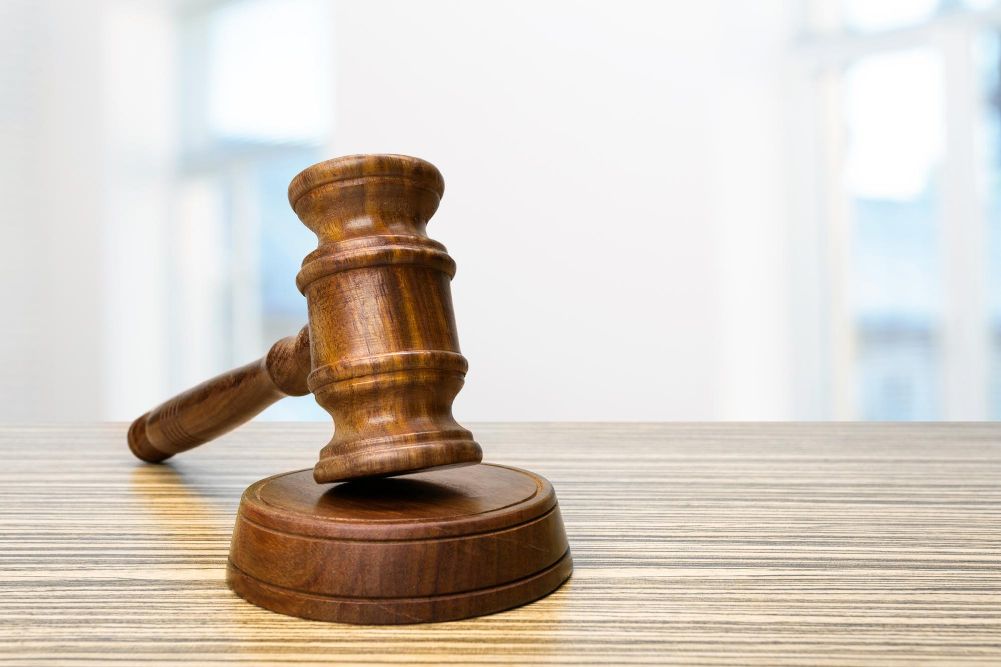 